Проект закона Камчатского края внесен прокурором Камчатского края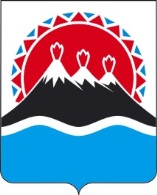 ЗаконКамчатского краяО внесении изменения в статью 1 Закона Камчатского края "Об административных правонарушениях"Принят Законодательным Собранием Камчатского края"___" _____________ 2018 годаСтатья 1Внести в статью 1 Закона Камчатского края от 19.12.2008 № 209 "Об административных правонарушениях" (с изменениями от 31.03.2009 № 248, от 26.05.2009 № 265, от 23.06.2009 № 298, от 23.06.2009 № 299, от 29.10.2009 № 338, от 27.04.2010 № 433, от 21.06.2010 № 472, от 16.09.2010 № 494, от 03.12.2010 № 514, от 03.12.2010 № 519, от 14.03.2011 № 570, от 06.04.2011 № 585, от 04.05.2011 № 602, от 31.05.2011 № 613, от 09.09.2011 № 639, от 14.11.2011 № 704, от 14.11.2011 № 707, от 14.11.2011 № 710, от 08.02.2012 № 5, от 29.03.2012 № 32, от 04.06.2012 № 46, от 27.06.2012 № 63, от 31.07.2012 № 89, от 05.10.2012 № 120, от 05.10.2012 № 127, от 05.10.2012 № 129, от 29.12.2012 № 176, от 27.03.2013 № 232, от 02.07.2013 № 274, от 25.12.2013 № 376, от 25.12.2013 № 381, от 30.05.2014 № 457, от 01.07.2014 № 499, от 23.09.2014 № 521, от 06.11.2014 № 552, от 30.03.2015 № 604, от 08.06.2015 № 618, от 22.06.2015 № 643, от 27.04.2016 № 781, от 30.12.2016 № 51, от 24.04.2017 № 87, от 01.06.2017 № 96, от 25.07.2017 № 121, от 21.12.2017 № 186 от 02.03.2018 № 196, от 16.04.2018 № 211)  изменение, дополнив ее частью 3 следующего содержания:"3. Действие настоящего Закона не распространяется на правонарушения, ответственность за совершение которых предусмотрена Кодексом Российской Федерации об административных правонарушениях".".Статья 2Настоящий Закон вступает в силу через 10 дней после дня его официального опубликования.Губернатор Камчатского края 	В.И. ИлюхинЗАКОНОДАТЕЛЬНОЕ СОБРАНИЕ КАМЧАТСКОГО КРАЯП О С Т А Н О В Л Е Н И Е________________№______________________________________        г. Петропавловск-КамчатскийРассмотрев проект закона Камчатского края " О внесении изменения в статью 1 Закона Камчатского края "Об административных правонарушениях", внесенный прокурором Камчатского края в порядке законодательной инициативы, Законодательное Собрание Камчатского краяПОСТАНОВЛЯЕТ:1. Принять Закон Камчатского края " О внесении изменения в статью 1 Закона Камчатского края "Об административных правонарушениях ".2. Направить настоящий Закон Губернатору Камчатского края для обнародования.Председатель ЗаконодательногоСобрания Камчатского края						       В.Ф. РаенкоПОЯСНИТЕЛЬНАЯ ЗАПИСКАк проекту закона Камчатского края "О внесении изменения в статью 1 Закона Камчатского края "Об административных правонарушениях"Законопроект разработан в целях совершенствования механизма правоприменения Закона Камчатского края от 19.12.2008 № 209 "Об административных правонарушениях". Законопроектом закрепляется невозможность применения его норм, для привлечения к административной ответственности в случае совершения правонарушения, ответственность за совершение которого, предусмотрена Кодексом Российской Федерации об административных правонарушениях.ПЕРЕЧЕНЬзаконов и иных нормативных правовых актов Камчатского края,подлежащих разработке и принятию в целях реализации Закона Камчатского края "О внесении изменения в статью 1 Закона Камчатского края "Об административных правонарушениях", признанию утратившими силу, приостановлению, изменениюВ связи с принятием Закона края "О внесении изменения в статью 1 Закона Камчатского края "Об административных правонарушениях" не потребуется разработка и принятие, признание утратившими силу, приостановление, изменение законов и иных нормативных правовых актов Камчатского края.Финансово-экономическое обоснование к проекту законаКамчатского края "О внесении изменения в статью 1 Закона Камчатского края "Об административных правонарушениях"Принятие настоящего законопроекта не потребует дополнительных средств из краевого бюджета.Проект постановления Законодательного Собрания Камчатского края внесен прокурором Камчатского краяО Законе Камчатского края "О внесении изменения в статью 1 Закона Камчатского края "Об административных правонарушениях "